Module 4        lesson 3 :     AccommodationRemember:The Browns decided to travel to Edinburgh for their Easter holidays. They agreed to go there by train because they have only £200 for transportation/ for 4 return ticketsSingle ticket/ return ticketLet’s compare the means of transportHomeworkNow use the hints in the table to write about your favourite means of transport......................................................................................................................................................................................................................................................................................................................................................................................................................................................................................................................................................................................................After booking their tickets , the browns must book their accommodation( where to sleep and eat )So where do people stay when they travel?Hotels are classified/ rated according to their quality using stars*hostels or youth hostels :  very cheap*Bed and breakfast(B§B): low price/ cheap*inns are small countryside hotels/ old-fashioned style: moderate price*3-star hotels: popular + moderate price*5-star hotels and more :  luxurious +/high priceCompound adjectiveThe listening(AB p 144)The text is a conversation between the receptionist and Mrs BrownWho answers the phone? The receptionistWhat is the name of the hotel?   Regent hotelWhy is Mrs Brown calling?   To book the roomHow many rooms will she book?  A double room and 2 single roomsWhen will she check in and check out ?    Thursday evening/Sunday noonWhich means of transport will The Browns take? The trainHow much are the rooms? £50 for the double and 30 for the single Check in = arrive at the hotel ( n / arrival)Check out= leave the hotel/ depart( n/ departure)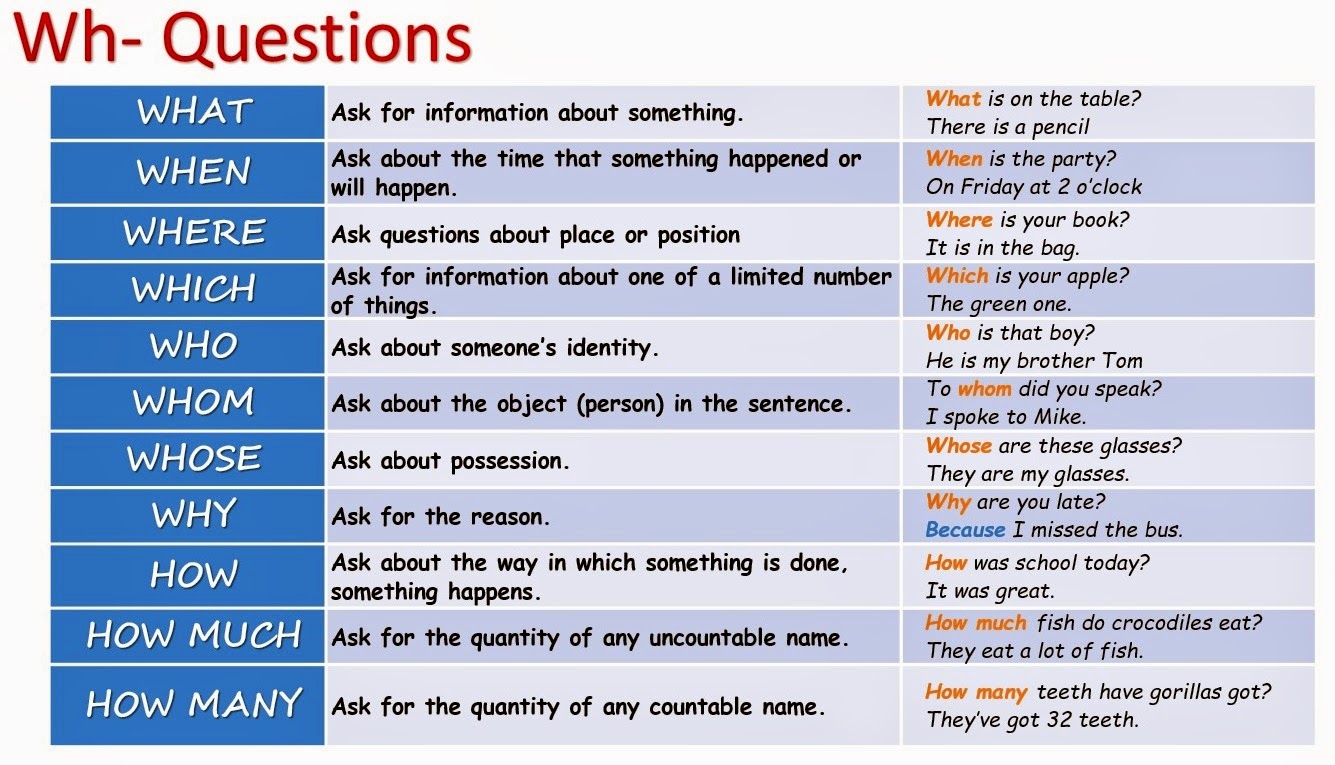  The means of transport Advantages / benefitsDisadvantages/drawbacks  bus CheapPopularFrequent and availableSlowCrowdedThere are strangers Car/ coachFastFreedomcomfortableIt causes pollutionHeavy traffic at rush hoursrisky	accidentsbicycleCheapEnvironmentally friendlyGood for health/ good exercise Not good for bad weatherNot good for long distancesNumber- singular noun/ A ten-dinar note